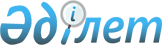 О внесении изменения в постановление Правительства Республики Казахстан от 29 декабря 2007 года № 1353
					
			Утративший силу
			
			
		
					Постановление Правительства Республики Казахстан от 17 марта 2010 года № 214. Утратило силу постановлением Правительства Республики Казахстан от 11 мая 2014 года № 470      Сноска. Утратило силу постановлением Правительства РК от 11.05.2014 № 470.

      Правительство Республики Казахстан ПОСТАНОВЛЯЕТ:



      1. Внести в постановление Правительства Республики Казахстан от 29 декабря 2007 года № 1353 "Об определении мер государственной поддержки категорий отечественных потенциальных поставщиков" (САПП Республики Казахстан, 2007 г., № 50, ст. 626) следующее изменение:



      в номенклатуре товаров (работ, услуг), закупаемых у отечественных потенциальных поставщиков для государственных нужд, утвержденной указанным постановлением:



      пункт 1 исключить.



      2. Настоящее постановление вводится в действие по истечении десяти календарных дней после официального опубликования.      Премьер-Министр

      Республики Казахстан                       К. Масимов 
					© 2012. РГП на ПХВ «Институт законодательства и правовой информации Республики Казахстан» Министерства юстиции Республики Казахстан
				